MAD48 MAD48 MALCOTT'S Dipolo HF 40-80 metros Longitud total del hilo (20 m 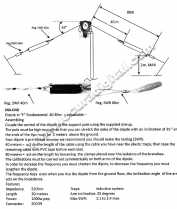 DisponibleRef: MAD48 MAD48 MALCOTT'S Dipolo HF 40-80 metros Longitud total del hilo (20 m), Potencia maxima 1.000 W Más info 82,45€ IVA no incluidoDescripción z 